RISK ASSESSMENT MATRIXThis template is intended to assist member businesses develop their own workplace form. The following information should be used as a guide only. Any wording changes, other than those to insert a business name, may change the context, meaning or purpose of the template. We recommend you receive advice from the Victorian Chamber of Commerce and Industry prior to making such changes.  Contacting the Victorian Chamber of Commerce and Industry  The Victorian Chamber’s team of experienced health, safety and wellbeing and workplace relations advisors can assist members with a range of health, safety, wellbeing, employment, human resources and industrial relations issues.  Our experienced health, safety and wellbeing and workplace relations consultants can also aid both members and non-members on a range of more complex matters for a fee-for-service. The consultants can, among other things, provide health, safety and wellbeing consulting and training to employees, conduct investigations and provide representation at proceedings at the Fair Work Commission. For assistance or more information, please contact the Advice Line on (03) 8662 5222.Disclaimer The information contained in this document has been prepared by the Victorian Chamber of Commerce and Industry in this format for the convenience and benefit of its members and is provided as a source of information only. The Victorian Chamber does not accept responsibility for the accuracy of the information or its relevance or applicability in particular circumstances. The information does not constitute, and should not be relied on, as legal or other professional advice about the content and does not reflect the opinion of the Victorian Chamber, its employees or agents. The Victorian Chamber and its employees, officers, authors or agents expressly disclaim all and any liability to any person, whether a member of the Victorian Chamber or not, in respect of any action or decision to act or not act which is taken in reliance, whether partially or wholly, on the information in this communication. Without limiting the generality of this disclaimer, no responsibility or liability is accepted for any losses incurred in contract, tort, negligence, or any other cause of action, or for any consequential or other forms of loss. If you are uncertain about the application of this information in your own circumstances you should obtain specific advice.RISK ASSESSMENT MATRIXPART 1	 Risk Analysis – Determine Likelihood & Consequence1.1	Probability of an event happening 1.2	Consequence (or impact) of an event happening PART 2 Evaluate Risk Using Risk Rating Matrix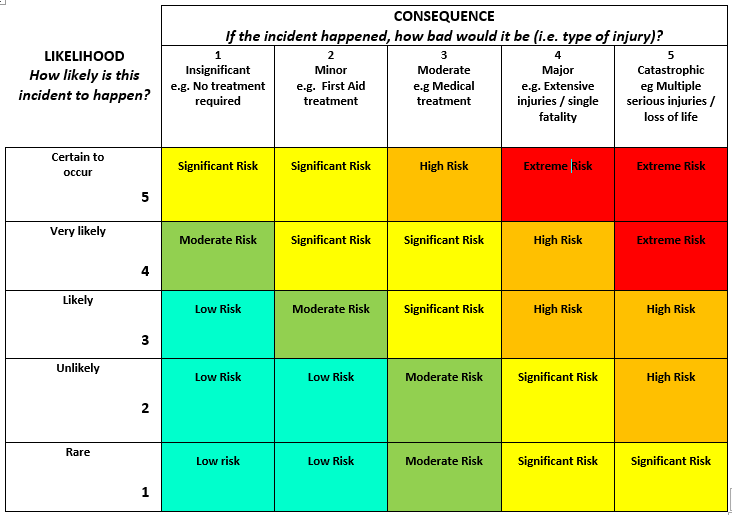 PART 3	 Determine Management Controls using the hierarchy of controlsHierarchy of Controls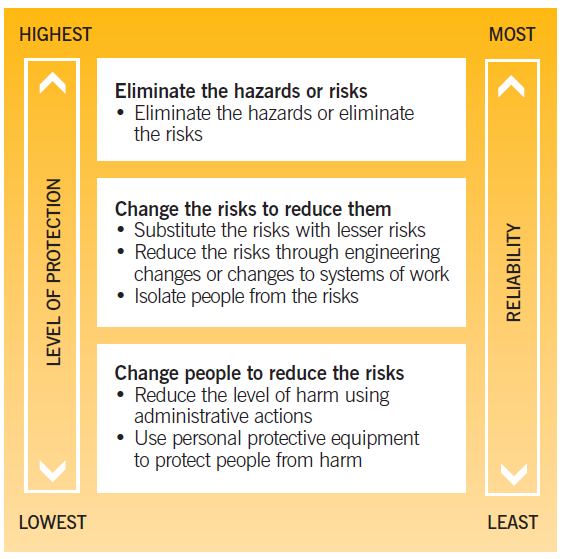 RISK MANAGEMENT FORMEvent ProbabilityLikelihoodAlmost CertainCommon or repeating occurrenceLikelyKnown to occur, or, “it has happened”PossibleCould occurUnlikelyNot likely to occurRarePractically ImpossibleConsequenceInjury (OHS)EnvironmentalFinancialCatastrophicE.g. multiple serious injuries / loss of lifeMajor impact: immediate or long-term harmProject halted - more than $100k lossMajorE.g. extensive injuries / single loss of lifeOff-site impactMajor effect on work - $50k - 100k lossModerateE.g. medical treatment Impact localizedSignificant effect on work - $10k - 50k lossMinorE.g. first aid treatmentMinor impact - immediate containmentMinimal effect on work - $1000 - $10k lossInsignificantInsignificant, no treatment requiredZero impactNo effect on work - less than $1000 lossResponsible PersonsResponsible PersonsControl OptionsPriority for ControlExtreme or High RiskSenior ManagementCease Work, isolate risk, adopt high order controls1Significant or Moderate Risk Line ManageMinimise activity, implement higher order controls2Low RiskTeam leaders or User GroupPerform within defined controls, seek higher order controls3Activity/Area/IssueAssessed byDate of Assessment:HazardRisk AssessmentRisk AssessmentRisk AssessmentRisk ControlPerson ResponsibleHazardLikelihoodConsequencesLevel of RiskRisk ControlPerson Responsible